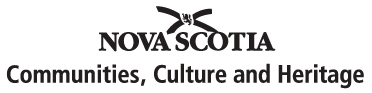 	Return to:C/O Culture and Heritage DevelopmentPO Box 465Halifax, NS B3J 3X8EXPENSES FOR NON-EMPLOYEES Updated: April 2020LEGAL NAME:		                                                                            HOME ADDRESS:					                                                        POSTAL CODE:			            		 TELEPHONE#: 				VENDOR/SIN #		                                                                            	       REASON FOR TRAVEL   	2021 Peer Assessment MILEAGE:			From:            		   To:                       	     (Return)		$0.4670 x	                  		    km = 	$                            ACCOMMODATION:									$                             Subtotal    $                           PER DIEM FOR MEALS:	Day 1                        		     (To identify meals use		Day 2                        B: Breakfast-8.00, L:Lunch-15.00	Day 3                        & D: for Dinner-20.00)		Day 4                                      						       Subtotal    $                          MISCELLANEOUS:								   $	                          (attach receipts for taxi, parking, etc)HONORARIA: day(s) @					 		  $_____________            READING FEES:			    $			  	     $			            TOTAL EXPENSES						     	     $	              	    Signature of Participant: ________________________    Date: _______  ___________________